关于2016年举办第33届全国中学生物理竞赛的通知2016-06-21 学科竞赛网﻿﻿﻿﻿﻿﻿﻿﻿﻿ 请点击上面 免费订阅！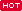 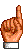 各地市物理学会、各地市教研室、各中学、竞赛委员：   根据《全国五项学科竞赛条例》及《全国中学生物理竞赛章程》相关规定，现将2016年举办第33届全国中学生物理竞赛有关相事项通知如下： 一、第33届全国中学生物理竞赛预赛时间定于2016年9月3日上午9：00至12：00进行，共3小时。由各地市物理学会组织在本地进行。复赛理论笔试时间定于2016年9月17日上午9：00至12：00进行，共3小时；复赛实验考试及地点（另行通知）决赛及颁奖大会定于2016年10月29日至11月3日在湖北省武汉市举行，由湖北省物理学会、湖北黄冈中学、湖北武汉大学联合承办，并组成决赛组织委员会进行筹备。 二、预赛只进行理论考试，由全国中学生物理竞赛委员会统一组织命题和制定评分标准，满分为200分；由地市物理学会组织赛事和阅卷评分。复赛包括理论和实验两部分：理论题由全国中学生物理竞赛委员会统一组织命题和制定评分标准，满分为160分，由省竞委会组织赛事和评分；实验考试根据《关于全国中学生物理竞赛实验考试、命题的若干规定》由省竞委会组织命题、赛事和评分，满分为40分。                     中国物理学会                                            2016年4月